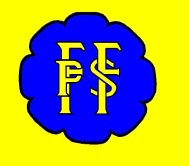 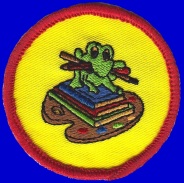 Head teacher – Mrs C SilkMonday 5th September 2022Dear Parents and Carers,I am writing to welcome you back to school after the summer break. It was lovely to be welcomed by so many smiling faces this morning.I am extremely grateful for your support in ensuring children have the correct school uniform. They all look very smart and are a real credit to you. Please help us to keep them in their uniforms by writing names in all garments, coats, bags ,lunchboxes etc.The staff have prepared and planned for an engaging and interesting half term ahead.  All families should have received a class letter providing details of PE days and other special requirements. All staff will be using MCAS (My Child at School App) to keep you informed of any visits, timetable changes or other special events.  Please check out the news section of the school website for our weekly newsletter. Here you will find important updates and details of our upcoming events.  These are also displayed on our school calendar.  (www.floweryfieldschool.org.uk/calendar). To ensure that your child is able to participate fully and gain the most from school, we need them to arrive promptly, doors open at 8:40am.  Key Stage 2 children (Y3-6) will be collected from the playground at 8 40.  Children arriving after this time should make their own way into school. There will be chance to speak to class teachers at the end of the school day or by making an appointment through the school office.Today, many children have been able to sample our new lunch menu, and feedback has been extremely positive. All EYFS and KS1 children are entitled to a free school meal. Children within KS2 (Y3-6) will be able to purchase a school meal. Children in receipt of FSM will continue to receive a fully-funded school meal. Please can we remind all families to select meals a week in advance through the MCAS app.I am delighted to report that our attendance figures for last year remain in line with national figures, which has led to children achieving well across the curriculum. Please note we are unable to authorise holidays in term time. If your child is absent from school please phone the office before 9am to ensure the absence is authorised.Our before school club will recommence from Monday 12th September. These operate from 8am. Children do not need to be booked on but will need to sign in on arrival.  Our after-school clubs will recommence from Monday 19th September, places need to be booked through the MCAS app. Booking opens at 3pm on Monday 12th September.We look forward to continuing to work with you to ensure your child achieves their full potential.Kind regardsMrs Claire SilkPrincipalUpcoming EventsFriday 9th September      After school drop in. A chance to visit your child’s classroom                                and meet the teacher.Monday 12th September   Morning School Clubs begin                              After School Clubs (Booking Opens)Thursday 15th September 9am Coffee Morning – Cultural Awareness Group                              ESOL Conversational Classes – registration from 9am.Sunday 18th September    Welcome Event 10-12 (Nursery and Reception Families and                                  Friends)Monday 19th September   After school clubs begin.                              6pm Flowery Friends Community Group (New parents welcome to                                attend.)Tuesday 20th September   School photo day (Family photos with younger siblings available                                  from 8am)Thursday 22nd September ESOL Conversational Classes begin.Friday 30th September    Non-Uniform Day to support Sandwich Angels